ЗАКЛЮЧЕНИЕэкспертов, составленное по результатам аккредитационной экспертизы«16» февраля 2021г.На основании приказа министерства образования Красноярского края от 29.01.2021 № 7-18-03 проведена аккредитационная экспертиза экспертами (далее – экспертная группа) по основным образовательным программам, реализуемым в краевом государственном бюджетном профессиональном образовательном учреждении «Туринский медицинский техникум», осуществляющем обучение (далее - организация).Документы и материалы, необходимые для проведения аккредитационной экспертизы по основным профессиональным образовательным программам, заявленным для государственной аккредитации образовательной деятельности, согласно перечням документов и материалов, приведенным в отчетах об аккредитационной экспертизе организацией, представлены в полном объеме.1. По результатам аккредитационной экспертизы в отношении основной профессиональной образовательной программы - программы подготовки специалистов среднего звена: уровень образования – среднее профессиональное образование, укрупненная группа профессий, специальностей и направлений подготовки 31.00.00 Клиническая медицина, специальность 31.02.01 Лечебное дело, при определении соответствия содержания и качества подготовки обучающихся федеральному государственному образовательному стандарту среднего профессионального образования по специальности 31.02.01 Лечебное дело, утвержденному приказом Министерства образования и науки Российской Федерации от 12.05.2014 г № 514 (далее - ФГОС), установлено: Организацией разработана основная профессиональная образовательная программа среднего профессионального образования – программа подготовки специалистов среднего звена по специальности 31.02.01 Лечебное дело углубленной подготовки на базе среднего общего образования очной формы обучения (далее - ОПОП СПО ППССЗ), в которой определены область, объекты и виды профессиональной деятельности выпускников. Присваиваемая квалификация - Фельдшер.Виды деятельности, к которым готовится обучающийся, соответствуют присваиваемой квалификации.ОПОП СПО ППССЗ разработана организацией совместно с заинтересованными работодателями КГБУЗ «Туринская межрайонная больница». Она ежегодно обновляется с учетом запросов работодателей, развития региона, культуры, науки, экономики, техники, технологий и социальной сферы.Обучение по ОПОП СПО ППССЗ осуществляется в очной форме.Структура и содержание ОПОП СПО ППССЗ соответствуют ФГОС.Срок освоения ОПОП СПО ППССЗ базовой подготовки по очной форме обучения для лиц, обучающихся на базе основного общего образования, составляет 199 недель, из них:обучение по циклам - 119 недели;учебная и производственная практика (по профилю специальности) – 29 недель;производственная практика (преддипломная) – 4 недели;промежуточная аттестация обучающихся - 7 недель;государственная итоговая аттестация – 6 недель;каникулы - 34 недели. Всего часов обучения но учебным циклам ППССЗ составляет 6426 (2142+4284) час. максимальной учебной нагрузки обучающегося, обязательной учебной нагрузки - 4284 час.Общая продолжительность каникул в учебном году составляет 10 - 11 недель, в том числе 2 недели в зимний период.Обязательная часть ОПОП СПО ППССЗ по учебным циклам составляет 70% от общего объема времени, отведенного на их освоение. Вариативная часть ОПОП СПО ППССЗ  - 30%. Требование наличия обязательных дисциплин в обязательной части общего  гуманитарного и социально-экономического учебного цикла; математического и общего естественнонаучного учебного цикла; профессионального цикла ФГОС выполняется.По всем учебным дисциплинам, профессиональным циклам, практикам разработаны рабочие программы.В рабочих программах всех дисциплин и профессиональных модулей сформулированы требования к результатам их освоения: компетенциям, приобретаемому практическому опыту, знаниям и умениям, определены содержание, условия реализации, распределены учебные часы по разделам и темам.По учебным дисциплинам, междисциплинарным курсам, профессиональным модулям, практикам разработаны методические и оценочные материалы.Максимальный объем учебной нагрузки обучающегося составляет 54 академических часа в неделю, включая все виды аудиторной и внеаудиторной учебной нагрузки.Максимальный объем аудиторной учебной нагрузки в очной форме обучения составляет 36 академических часов в неделю.ОПОП СПО ППССЗ предусматривает выполнение курсового проекта (работы) по дисциплинам профессионального учебного цикла или профессиональным модулям профессионального учебного цикла и реализуется в пределах времени, отведенного на  их изучение.Объем часов на дисциплину "Физическая культура" составляет еженедельно 2 часа обязательных аудиторных занятий и 2 часа самостоятельной работы (за счет различных форм внеаудиторных занятий в спортивных, секциях).Консультации для обучающихся по очной форме обучения предусматриваются образовательной организацией из расчета 4 часа на одного обучающегося на каждый учебный год. Формы проведения консультаций: индивидуальные и групповые. При реализации ОПОП СПО ППССЗ предусмотрены учебная и производственные практики в профессиональном цикле. По каждому виду практики определены цели и задачи, программы и формы отчетности. Учебная практика и производственная практика (по профилю специальности) проводятся организацией при освоении обучающимися профессиональных компетенций в рамках профессиональных модулей и реализуются как концентрированно в несколько периодов, так и рассредоточено, чередуясь с теоретическими занятиями в рамках профессиональных модулей.Производственная практика проводится в организациях, направление деятельности которых соответствует профилю подготовки обучающихся. Аттестация по итогам производственной практики проводится на основании результатов, подтвержденных документами соответствующих организаций.Учебные дисциплины, междисциплинарные курсы, практики реализуются в соответствии с календарным учебным графиком.Организацией разработаны рабочая программа воспитания, календарный план воспитательной работы. Рабочая программа воспитания учитывает все направления воспитательной работы. Организацией по всем учебным дисциплинам, междисциплинарным курсам, практикам разработаны оценочные средства и методические материалы.Оценка качества подготовки обучающихся и выпускников осуществляется в двух основных направлениях:оценка уровня освоения дисциплин;оценка компетенций обучающихся.Фонды оценочных средств для промежуточной аттестации по дисциплинам и междисциплинарным курсам в составе профессиональных модулей разработаны и утверждены организацией самостоятельно, а для промежуточной аттестации по профессиональным модулям и для государственной итоговой аттестации - разработаны и утверждены организацией после предварительного положительного заключения работодателя (КГБУЗ «Туринская межрайонная больница»). Фонды оценочных средств позволяют оценить умения, знания, практический опыт и освоенные компетенции.Тематика выпускной квалификационной работы соответствует содержанию одного или нескольких профессиональных модулей.Реализация ОПОП СПО ППССЗ обеспечена педагогическими кадрами, имеющими высшее образование, соответствующее профилю преподаваемой дисциплины (модуля). Преподаватели, отвечающих за освоение обучающимся профессионального учебного цикла имеют опыт деятельности в организациях соответствующей профессиональной сферы. Преподаватели получают дополнительное профессиональное образование по программам повышения квалификации, в том числе в форме стажировки в профильных организациях не реже 1 раза в 3 года.ОПОП СПО ППССЗ обеспечена учебно-методической документацией по всем дисциплинам, междисциплинарным курсам и профессиональным модулям.При реализация ОПОП СПО ППССЗ каждый обучающийся обеспечен доступом к базам данных и библиотечным фондам, формируемым по полному перечню дисциплин (модулей). Во время самостоятельной подготовки обучающиеся обеспечены доступом к информационно-телекоммуникационной сети "Интернет" в учебных аудиториях техникума.Каждый обучающийся обеспечен одним учебным печатным и/или электронным изданием по каждой дисциплине профессионального учебного цикла и одним учебно-методическим печатным и/или электронным изданием по каждому междисциплинарному курсу (включая электронные базы периодических изданий).Библиотечный фонд укомплектован печатными и/или электронными изданиями основной и дополнительной учебной литературы по дисциплинам всех учебных циклов, изданной за последние 5 лет.Библиотечный фонд включает официальные, справочно-библиографические и периодические издания - 2 экземпляра на каждых 100 обучающихся. Каждому обучающемуся обеспечен доступ к комплектам библиотечного фонда, состоящим из 3 наименований российских журналов.Организация располагает материально-технической базой, обеспечивающей проведение всех видов лабораторных и практических занятий, дисциплинарной, междисциплинарной и модульной подготовки, учебной практики, предусмотренных учебным планом образовательной организации, необходимым комплектом лицензионного программного обеспечения.Определение качества подготовки обучающихся, оценка степени достижения планируемых результатов освоения ППССЗ и планируемых результатов обучения по учебной дисциплине (профессиональному модулю), практике проводилась на основе анализа результатов текущего контроля успеваемости, промежуточной и государственной итоговой аттестации, анализа диагностических срезов, проводимых экспертом (оценка решений тестовых заданий и ситуационных задач, проверка практического навыка технологии выполнения простой медицинской услуги).ВЫВОДПо результатам аккредитационной экспертизы в отношении основной профессиональной образовательной программы – программы подготовки специалистов среднего звена: уровень образования – среднее профессиональное образование, укрупненная группа профессий, специальностей и направлений подготовки 31.00.00 Клиническая медицина, специальность 31.02.01 Лечебное дело, установлено соответствие содержания и качества подготовки обучающихся ФГОС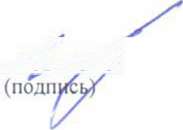 Руководительэкспертной группы_____________            (подпись)    Шарайкина Елена Юрьевна(фамилия, имя, отчество)